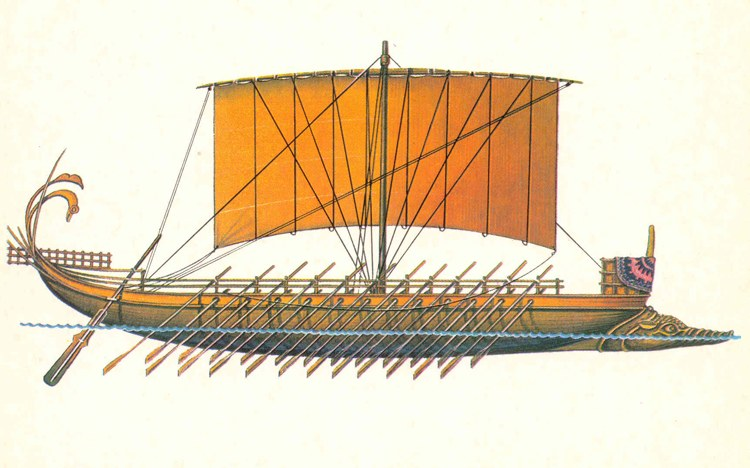 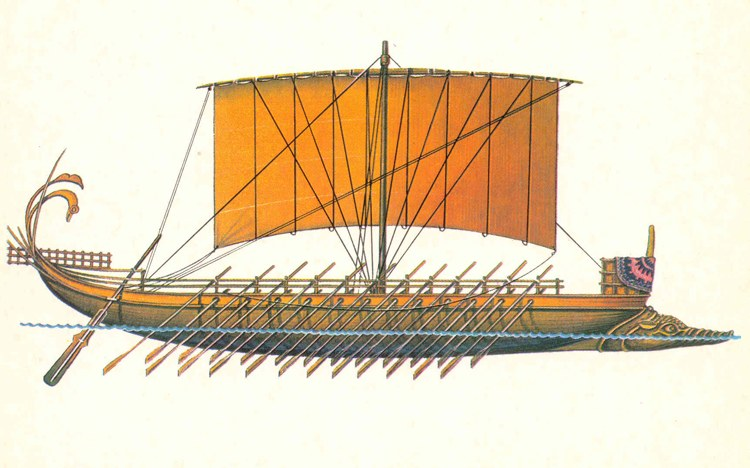 Сборный гарантированный тур в Перу «От Мачу Пикчу до Титикаки!».Ежедневно только украинская группа. 7 дней/6 ночейУкраино/русско/англоговорящие гиды. Программа по дням: Стоимость тура на человека с украино/русскоговорящим гидом – 1521 $.Скидка на обслуживание англоговорящим гидом – 357$/челВ стоимость тура включено: - экскурсии и переезды во время экскурсий с русскоговорящим гидом.- прогулка по Лиме с русскоговорящим ассистентом (переезды на такси вне стоимости). - экскурсии с русскоговорящим гидом в Мачу Пикчу, Долину, Куско и в Пуно.- проживание в отелях в двухместных номерах. - все трансферы по программе, которые указаны в программе с англо или испаноговорящим водителем. - все входные билеты по программе тура.   В стоимость тура НЕ включено:- питание, кроме завтраков в отелях, где они предусмотрены.- медицинская страховка- все международные авиаперелеты- внутренние авиаперелеты: Лима – Куско (от 70$)День 1.Вылет в Лиму.Прилет в Лиму. Переезд в отель (самостоятельно).Отдых после тяжелого перелета.День 2. Завтрак в отеле.  Прогулка по столице Перу, осмотрим Парк Любви, монастырь Святого Доминика, Кафедральный Собор, перекусим в одном из ресторанов или кафе и продолжим прогулку в музей Ларко или Музей Золота (входные билеты самостоятельно), посетим рыбный рынок и вечернее цвето - музыкальное шоу в парке фонтанов. Ночь в Лиме.  День 3. Рано утром вылет в Куско. Переезд из Куско через Чинчеро на Марас и Морай в Ольянтайтамбо, по дороге остановившись на обед в Урубамбе. Далее вечером после посещения руин Ольянтайтамбо держим путь на поезде в Мачу Пикчу (оставив неимоверные пейзажи гор на обратную дорогу), селимся в отель и отдыхаем в предвкушении завтрашней встречи с Мачу Пикчу!  День 4. ПЕРВАЯ ВСТРЕЧА С МАЧУ ПИКЧУ!!! Вот он комплекс во всей своей красоте! Рано утром сдаем номера, переходим на автобусную станцию и через 20 минут мы на месте! Пол дня мы проведем в самом загадочном месте планеты, поднимемся на гору Уайна Пикчу (2,5 часа) или Мачу Пикчу (3,5 часа). После обеда выезжаем на поезде в сторону Ольянтайтамбо, а далее на автобусе в Куско. Селимся в отель и отдыхаем) ведь завтра нас ждем полнодневная экскурсия по столице ИНКОВ! День 5. Завтрак в отеле.Сегодня мы предложим Вам прогуляться по самому Куско и его окраинам. На самом деле Куско очень интересный городок и его достопримечательности не менее загадочные нежели сам Мачу Пикчу) нас ждет Саксуйуаман, нас ждет древнейший Кориканча, Пукапукара, Тамбомачай и многое многое другое, что останется в памяти очень на долго! Свободное время в городе. День 6. Ранний завтрак в отеле (если он предусмотрен). Трансфер на автобусную станцию для отъезда в Пуно на туристическом автобусе, дорога в этот день будет долгая, но очень интересная! Мы будем делать три остановки: в Сан Педро де Андауайлильяс для осмотра Сикстинской капелы Америк, находящаяся в местной церквушке, красота которой, к сожалению, теряется на фоне инкских руин. Далее мы посетим руины Ракчи – храмовый комплекс времен Инков, считается один из наиболее значимых! И к концу нашей дороги мы посетим Пукхара Форт. Сегодня в нашей программе включен обед, а по прибытию в Пуно наш гид нам покажет Пуно и проводит в отель (транспорт в Пуно самостоятельно). 3/05/2018 День 7.Завтрак в отеле. Свободное время в Пуно. Трансфер в аэропорт Хулиака. Окончание обслуживания! Отлет в Украину или другие страны. 